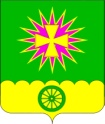 АДМИНИСТРАЦИЯ Нововеличковского сельского поселения  Динского района ПОСТАНОВЛЕНИЕот  18.11.2015г.                                                                 		№ 586 станица НововеличковскаяОб утверждении муниципальной программы«Финансирование расходов по территориальным органам общественного самоуправления на 2016 год»В соответствии с Федеральным законом от 06.10.2003 г. № 131-ФЗ «Об общих принципах организации местного самоуправления в Российской Федерации», руководствуясь уставом Нововеличковского сельского поселения, на основании решения Совета Нововеличковского сельского поселения Динского района от 25.11.2010 № 113–11/2 «Об утверждении Положения порядке организации и осуществления территориального общественного самоуправления в Нововеличковском сельском поселении Динского района», в целях формирования благоприятных условий для обеспечения прав жителей поселения на участие в территориальном общественного самоуправлении и самоорганизацию по месту жительства,   п о с т а н о в л я ю:1. Утвердить муниципальную программу «Финансирование расходов по территориальным органам общественного самоуправления на 2016 год» (прилагается).2. Администрации Нововеличковского сельского поселения произвести финансирование расходов по указанной программе в пределах средств, утвержденных в бюджете на эти цели, и обеспечить ее выполнение.3. Общему отделу администрации Нововеличковского сельского поселения Динского района (Калитка) разместить постановление на официальном сайте Нововеличковского сельского поселения Динского района в сети Интернет.4. Контроль за исполнением постановления оставляю за собой.5. Постановление вступает в силу со дня его подписания.Исполняющий обязанности главы администрацииНововеличковского сельского поселения                                                                              Г.М.Кова Приложениек постановлению администрации Нововеличковского сельскогопоселения Динского районаот 18.11.2015 № 586Паспорт муниципальной программы«Финансирование расходов по территориальным органам общественного самоуправления на 2016 год»СодержаниеЦели и задачиСодержание проблемы и обоснование необходимости ее решения.Механизм реализации программы.Перспективы реализации программы.Эффективность реализации программы.Система организации контроля за реализацией программы.Основные объемы финансирования.Цели и задачиПрограмма на 2016 год разработана в целях:-	формирования благоприятных условий для обеспечения прав жителей поселения на участие в сельском самоуправлении и самоорганизацию по месту жительства;-	удовлетворения потребностей органов местного самоуправления в привлечении населения к работе по благоустройству и озеленению территорий, организации правопорядка, работы с детьми и пенсионерами по месту жительства;- активизации взаимодействия органов ТОС с социальными учреждениями и общественными организациями района по работе с социально незащищенной категории граждан по месту жительства;- выявления, подбора и подготовки инициаторов, организаторов общественных инициатив, координации и обеспечения их деятельности;организации деятельности органов ТОС, направленной на удовлетворение потребностей населения;совершенствование нормативно-правовой и экономической базы органов ТОС.2. Содержание проблемы и обоснование необходимости ее решенияВ сложившихся политических и экономических условиях существенно меняются функции по обеспечению жизнедеятельности поселения. Возрастает роль органов территориального общественного самоуправления. Что не случайно, так как они выполняют очень важные социальные функции в развитии и распространении таких ценностей, как чувство общности, гражданская активность и общественность.Органы ТОС могут и должны участвовать в процессе проводимой реформы органов местного самоуправления.Органы ТОС, работая непосредственно с людьми, наиболее эффективно реализуют инициативу населения, направляя ее в социально полезное русло. Они решают социальные проблемы, по месту жительства привлекая потенциал населения. Результатом этого процесса становится снижение социальной напряженности за счет упорядочения взаимоотношений населения с органами власти. И задача органов местного самоуправления - максимально использовать эту инициативу способствовать ее развитию.Органы ТОС привлекают население к работам по благоустройству; озеленению территории, организуют работу с детьми и пенсионерами по месту жительства, сохраняют в чистоте и порядке жилищный фонд прилегающими территориями.Опыт показал, что от результатов деятельности органов ТОС во многом зависит улучшение социального климата и, как следствие, снижение количества жалоб и обращений граждан.Деятельность органов ТОС, направленная на постановление жизненно важных проблем, нуждается в организационной и финансовой поддержке. С этой целью необходимо предусмотреть финансирование данной программы.3. Механизм реализации программыТерриториальной основой органов ТОС в Нововеличковском сельском поселении с учетом исторических и иных местных условий являются:Совет ТОС;кварталы, где созданы и действуют квартальные комитеты.Структура органов ТОС Нововеличковского сельского поселенияДля реализации данной программы предусматривается постановка следующих задач:создание условий для развития органов территориального общественного самоуправления;обеспечение органов ТОС необходимыми финансовыми и материальными ресурсами;- проведение организационных мероприятий, обеспечивающих планирование, реализацию и контроль исполнения;- оказание методической, технической и информационной помощи в организации работы органов ТОС;- широкое привлечение внебюджетных средств для реализации полномочий органов ТОС.4. Перспективы реализации программыВ условиях реализации Федерального закона от 06.10.2003 № 131-ФЗ «Об общих принципах организации местного самоуправления в Российской Федерации», в целях оптимизации взаимодействия администрации Нововеличковского сельского поселения предполагается выделение средств из бюджета на поддержку деятельности органов ТОС, которые активно помогают в решении социально бытовых проблем. Средства будут израсходованы по следующим направлениям:-	компенсационные выплаты руководителям органов ТОС;проведение конкурса по благоустройству и озеленению  «Дом образцового содержания».При наличии дополнительных средств, могут быть направлены на:организацию и проведение праздников по месту жительства, посвященных памятным датам;организацию и проведение обучающих семинаров для членов ТОС;- подготовку сборников, информационных и нормативно-методических материалов о деятельности ТОС;-	информационную поддержку - опубликование печатных материалов о деятельности органов ТОС в местных периодических печатных изданиях;-	другие виды помощи органам ТОС.Выполнение мероприятий, предусмотренных данной программой, позволит оказать расширенный перечень социальных услуг и общественных работ, используя при этом бюджетные и собственные средства.5. Эффективность реализации программыПрограмма ориентирована, прежде всего, на социальный эффект, получаемый в результате осуществления общественного самоуправления, который учитывается через следующие показатели:количество имеющихся органов ТОС;количество органов ТОС, участвующих в реализации программы, в том числе в конкурсах;мнение населения о деятельности органов ТОС;заключения администрации Нововеличковского сельского поселения по итогам реализации программы;количество граждан, участвующих в работе органов ТОС. 	Программа позволит:сформировать благоприятные условия для обеспечения прав жителей поселения на участие в местном самоуправлении;-	укрепить систему органов ТОС поселения;-	повысить эффективность участия органов ТОС в решении станичных социально-экономических проблем.   6. Система организации контроля за реализацией программыКонтроль за ходом реализации программы обеспечивается администрацией Нововеличковского сельского поселения, которая осуществляет:-	подготовку муниципальных актов по реализации мероприятий программы;- финансирование мероприятий программы в установленных объемах;- подготовку предложений при составлении плана реализации мероприятий программы;- формирование бюджетных заявок на финансирование объектов и мероприятий программы;- мониторинг хода реализации мероприятий программы;- отчет о выполнении программы на сессии Совета Нововеличковского сельского поселения.Начальник общего отдела                                                                 О.Ю.КалиткаПриложениек Паспорту муниципальной  программы «Финансирование расходов по территориальным органам общественного самоуправления на 2016 год»Перечень основных мероприятий муниципальной программы «Финансирование расходов по территориальным органам общественного самоуправления на 2016 год»Начальник общего отдела                                                                 О.Ю.КалиткаКоординатор муниципальной программыАдминистрация Нововеличковского сельского поселенияУчастники муниципальной программыАдминистрация Нововеличковского сельского поселенияЦели муниципальной программы- формирование благоприятных условий для обеспечения прав жителей поселения на участие в сельском самоуправлении и самоорганизацию по месту жительства;- привлечение населения к работе по благоустройству и озеленению территорий, организации правопорядка, работы с детьми и пенсионерами по месту жительства;- активизации взаимодействия органов ТОС с социальными учреждениями и общественными организациями района по работе с социально незащищенной категории граждан по месту жительства;- выявления, подбора и подготовки инициаторов, организаторов общественных инициатив, координации и обеспечения их деятельности;- организации деятельности органов ТОС, направленной на удовлетворение потребностей населения.Задачи муниципальной программы- создание условий для развития органов территориального общественного самоуправления;- обеспечение органов ТОС необходимыми финансовыми и материальными ресурсами;- проведение организационных мероприятий, обеспечивающих планирование, реализацию и контроль исполнения;- оказание методической, технической и информационной помощи в организации работы органов ТОС;- широкое привлечение внебюджетных средств для реализации полномочий органов ТОС.Перечень целевых показателей муниципальной программы- активизация и поддержка работы органов территориального общественного самоуправления и реализация инициатив населения по месту жительства;- создание механизма поддержки общественных инициатив через органы ТОС; - формирование благоприятных условий для обеспечения прав жителей поселения на участие в местном самоуправлении;- укрепление системы органов ТОС поселения;- повышение эффективности участия органов ТОС в решении станичных социально-экономических проблем.   Этапы и сроки реализациимуниципальной программы2016 годОбъемы бюджетных ассигнований муниципальной программыБюджет Нововеличковского сельского поселения 130,0 тыс. руб.Контроль за выполнениеммуниципальной программы- администрация Нововеличковского сельского поселения; - бюджетная комиссия Совета Нововеличковского сельского поселения№п/пНаименование мероприятияИсточники финансированияОбъем финансирования, всего,тыс. руб.2016 год Непосредственныйрезультат реализации мероприятияУчастник подпрограммы 12345671.Компенсационные выплаты председателям ТОС;конкурс «Дом образцового содержания»;конкурс на звание «Лучший орган ТОС»всего130,0130,01.Компенсационные выплаты председателям ТОС;конкурс «Дом образцового содержания»;конкурс на звание «Лучший орган ТОС»местный бюджет130,0130,0- активизация и поддержка работы органов ТОС и реализация инициатив населения по месту жительства;- создание механизма поддержки общественных инициатив через органы ТОС; - формирование благоприятных условий для обеспечения прав жителей поселения на участие в местном самоуправлении;- укрепление системы органов ТОС поселения;- повышение эффективности участия органов ТОС в решении станичных социально-экономических проблем.   Администрация Нововеличковского сельского поселения1.Компенсационные выплаты председателям ТОС;конкурс «Дом образцового содержания»;конкурс на звание «Лучший орган ТОС»краевой бюджет--1.Компенсационные выплаты председателям ТОС;конкурс «Дом образцового содержания»;конкурс на звание «Лучший орган ТОС»федеральный бюджет--1.Компенсационные выплаты председателям ТОС;конкурс «Дом образцового содержания»;конкурс на звание «Лучший орган ТОС»внебюджетные источники--